Автономная некоммерческая организация дополнительного профессионального образования	"Учебный  центр  МЕД-АРТ" Россия, 614000, г.Пермь, ул. 25 Октября, 17       Тел.: 8-(342) 236-14-48,  моб: 8-952 66 35 580        E-mail: med-art-perm@mail.ru       ОКПО 29304028    ОГРН 1027700367507     ИНН / КПП    5902002661 /  590201001                                          Лицензия на образовательную деятельность №4349 выдана Гос.инспекцией по надзору и контролю в сфере образования Пермского края   КАЛЕНДАРНЫЙ   ПЛАН   на  2016  годВАШИ  ПРЕИМУЩЕСТВА:  ВЫ  ОБУЧАЕТЕСЬ  ПО  ПРОГРАММАМ,  КОТОРЫЕ  УЧИТЫВАЮТ  СПЕЦИФИКУ  ВАШЕЙ   РАБОТЫ,    МЫ  РАБОТАЕМ   ДЛЯ   ЗАКАЗЧИКА!!!   ОРГАНИЗАЦИЯ  ВЫЕЗДНЫХ  ЦИКЛОВ  ОБУЧЕНИЯ - ВЫ  СНИЖАЕТЕ  МАТЕРИАЛЬНЫЕ  ЗАТРАТЫ  ЗА  СЧЕТ  КОМАНДИРОВОЧНЫХ  РАСХОДОВ,  СЖАТЫХ  СРОКОВ  ОБУЧЕНИЯ  С  ЧАСТИЧНЫМ  ОТРЫВОМ  ОТ  РАБОТЫ.   ИНДИВИДУАЛЬНЫЙ  ПОДХОД!!!    ГИБКАЯ   СИСТЕМА  КОРПОРАТИВНЫХ  СКИДОК!!! Список сокращений:Автономная некоммерческая организация дополнительного профессионального образования"Учебный центр мед-арт"                                         Россия, 614000, г.Пермь, ул. 25 Октября, 17   Тел.: 8-(342)236-14-48    моб: 8-952-66-35-580   E-mail: med-art-perm@mail.ru ОКПО   29304028    ОГРН  1027700367507  ИНН / КПП  5902002661 /  590201001        Лицензия на образовательную деятельность №4349 выдана Гос.инспекцией по надзору и контролю в сфере образования Пермского краяПриглашаем к сотрудничеству руководителей медицинских  организаций, санаторно-курортных учреждений, косметических салонов и клиник!В нашем центре реализуются программы повышения квалификации в учреждениях здравоохранения на основе групповой заявки, поступившей от Заказчика, в том числе  в форме выездной работы на базе корпоративного клиента (Заказчика).Специалисты центра разрабатывают программы с учетом потребностей и пожеланий  Заказчика.Предлагаем корпоративным клиентам дополнительные виды обучения (краткосрочное усовершенствование, семинары, лектории, конференции, консультации, тренинги и т.п. для любых Ваших сотрудников по любым интересующим Вас и актуальным для Вас проблемам, в удобное для Вас время!Заказчик всегда  получает приоритет на предоставление образовательных услуг на льготных условиях (вне очереди, с гибкой системой скидок и т.д.)Обеспечиваем Вас необходимой учебно-методической и нормативно-технической документацией в печатном варианте и на электронных носителях.Мы  согласовываем формы обучения с Заказчиком:- с полным или частичным отрывом от работы;- без отрыва от работы;-по индивидуальной траектории с применением вариантов дистанционных технологий (вебинары, телеконференции и др.);- очно-заочная форма обучения с прохождением практики на рабочем месте.Сроки проведения циклов - в удобное для Заказчика время!По окончании обучения выдаются документы установленного и государственного образца:- Удостоверение о повышении квалификации.- Диплом о профессиональной переподготовке. - Сертификат специалиста государственного образца.                                                                                ЗАЯВКИ    направлять ПО   ЭЛЕКТРОННОЙ   ПОЧТЕ:    med-art-perm@mail.ru     или   medartperm@mail.ruили   ПО   ТЕЛЕФОНАМ:    8(342)236-14-48,   8-902-647-33-76,   8-952 66 35 580.                                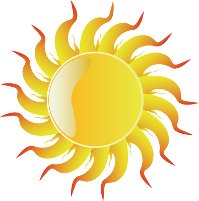 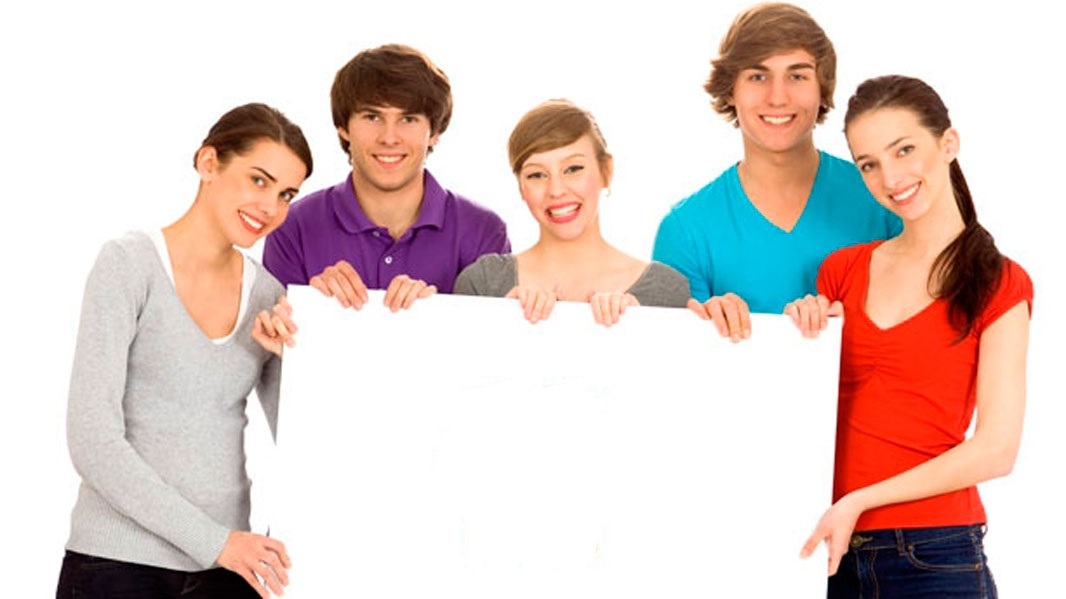 Автономная некоммерческая организация дополнительного профессионального образования	"Учебный   центр   МЕД-АРТ" КАЛЕНДАРНЫЙ   ПЛАН   на  2016  год(Лицензия на образовательную деятельность №4349)Автономная некоммерческая организация дополнительного профессионального образования	"Учебный   центр   МЕД-АРТ" КАЛЕНДАРНЫЙ   ПЛАН   на  2016  год(Лицензия на образовательную деятельность №4349)ОБУЧЕНИЕ  СПЕЦИАЛИСТОВ  СО  СРЕДНИМ  МЕДИЦИНСКИМ  ОБРАЗОВАНИЕМ  -  ПРОГРАММЫ    ПОВЫШЕНИЯ    КВАЛИФИКАЦИИ(по  окончании  обучения  выдаются  документы  о  дополнительном  профессиональном  образовании   -   Удостоверение  о  повышении  квалификации,  Диплом  о  профессиональной  переподготовке,  Сертификат специалиста)ОБУЧЕНИЕ  СПЕЦИАЛИСТОВ  СО  СРЕДНИМ  МЕДИЦИНСКИМ  ОБРАЗОВАНИЕМ  -  ПРОГРАММЫ    ПОВЫШЕНИЯ    КВАЛИФИКАЦИИ(по  окончании  обучения  выдаются  документы  о  дополнительном  профессиональном  образовании   -   Удостоверение  о  повышении  квалификации,  Диплом  о  профессиональной  переподготовке,  Сертификат специалиста)ОБУЧЕНИЕ  СПЕЦИАЛИСТОВ  СО  СРЕДНИМ  МЕДИЦИНСКИМ  ОБРАЗОВАНИЕМ  -  ПРОГРАММЫ    ПОВЫШЕНИЯ    КВАЛИФИКАЦИИ(по  окончании  обучения  выдаются  документы  о  дополнительном  профессиональном  образовании   -   Удостоверение  о  повышении  квалификации,  Диплом  о  профессиональной  переподготовке,  Сертификат специалиста)ОБУЧЕНИЕ  СПЕЦИАЛИСТОВ  СО  СРЕДНИМ  МЕДИЦИНСКИМ  ОБРАЗОВАНИЕМ  -  ПРОГРАММЫ    ПОВЫШЕНИЯ    КВАЛИФИКАЦИИ(по  окончании  обучения  выдаются  документы  о  дополнительном  профессиональном  образовании   -   Удостоверение  о  повышении  квалификации,  Диплом  о  профессиональной  переподготовке,  Сертификат специалиста)ОБУЧЕНИЕ  СПЕЦИАЛИСТОВ  СО  СРЕДНИМ  МЕДИЦИНСКИМ  ОБРАЗОВАНИЕМ  -  ПРОГРАММЫ    ПОВЫШЕНИЯ    КВАЛИФИКАЦИИ(по  окончании  обучения  выдаются  документы  о  дополнительном  профессиональном  образовании   -   Удостоверение  о  повышении  квалификации,  Диплом  о  профессиональной  переподготовке,  Сертификат специалиста)ОБУЧЕНИЕ  СПЕЦИАЛИСТОВ  СО  СРЕДНИМ  МЕДИЦИНСКИМ  ОБРАЗОВАНИЕМ  -  ПРОГРАММЫ    ПОВЫШЕНИЯ    КВАЛИФИКАЦИИ(по  окончании  обучения  выдаются  документы  о  дополнительном  профессиональном  образовании   -   Удостоверение  о  повышении  квалификации,  Диплом  о  профессиональной  переподготовке,  Сертификат специалиста)ОБУЧЕНИЕ  СПЕЦИАЛИСТОВ  СО  СРЕДНИМ  МЕДИЦИНСКИМ  ОБРАЗОВАНИЕМ  -  ПРОГРАММЫ    ПОВЫШЕНИЯ    КВАЛИФИКАЦИИ(по  окончании  обучения  выдаются  документы  о  дополнительном  профессиональном  образовании   -   Удостоверение  о  повышении  квалификации,  Диплом  о  профессиональной  переподготовке,  Сертификат специалиста)ОБУЧЕНИЕ  СПЕЦИАЛИСТОВ  СО  СРЕДНИМ  МЕДИЦИНСКИМ  ОБРАЗОВАНИЕМ  -  ПРОГРАММЫ    ПОВЫШЕНИЯ    КВАЛИФИКАЦИИ(по  окончании  обучения  выдаются  документы  о  дополнительном  профессиональном  образовании   -   Удостоверение  о  повышении  квалификации,  Диплом  о  профессиональной  переподготовке,  Сертификат специалиста)ОБУЧЕНИЕ  СПЕЦИАЛИСТОВ  СО  СРЕДНИМ  МЕДИЦИНСКИМ  ОБРАЗОВАНИЕМ  -  ПРОГРАММЫ    ПОВЫШЕНИЯ    КВАЛИФИКАЦИИ(по  окончании  обучения  выдаются  документы  о  дополнительном  профессиональном  образовании   -   Удостоверение  о  повышении  квалификации,  Диплом  о  профессиональной  переподготовке,  Сертификат специалиста)ОБУЧЕНИЕ  СПЕЦИАЛИСТОВ  СО  СРЕДНИМ  МЕДИЦИНСКИМ  ОБРАЗОВАНИЕМ  -  ПРОГРАММЫ    ПОВЫШЕНИЯ    КВАЛИФИКАЦИИ(по  окончании  обучения  выдаются  документы  о  дополнительном  профессиональном  образовании   -   Удостоверение  о  повышении  квалификации,  Диплом  о  профессиональной  переподготовке,  Сертификат специалиста)ОБУЧЕНИЕ  СПЕЦИАЛИСТОВ  СО  СРЕДНИМ  МЕДИЦИНСКИМ  ОБРАЗОВАНИЕМ  -  ПРОГРАММЫ    ПОВЫШЕНИЯ    КВАЛИФИКАЦИИ(по  окончании  обучения  выдаются  документы  о  дополнительном  профессиональном  образовании   -   Удостоверение  о  повышении  квалификации,  Диплом  о  профессиональной  переподготовке,  Сертификат специалиста)ОБУЧЕНИЕ  СПЕЦИАЛИСТОВ  СО  СРЕДНИМ  МЕДИЦИНСКИМ  ОБРАЗОВАНИЕМ  -  ПРОГРАММЫ    ПОВЫШЕНИЯ    КВАЛИФИКАЦИИ(по  окончании  обучения  выдаются  документы  о  дополнительном  профессиональном  образовании   -   Удостоверение  о  повышении  квалификации,  Диплом  о  профессиональной  переподготовке,  Сертификат специалиста)ОБУЧЕНИЕ  СПЕЦИАЛИСТОВ  СО  СРЕДНИМ  МЕДИЦИНСКИМ  ОБРАЗОВАНИЕМ  -  ПРОГРАММЫ    ПОВЫШЕНИЯ    КВАЛИФИКАЦИИ(по  окончании  обучения  выдаются  документы  о  дополнительном  профессиональном  образовании   -   Удостоверение  о  повышении  квалификации,  Диплом  о  профессиональной  переподготовке,  Сертификат специалиста)ОБУЧЕНИЕ  СПЕЦИАЛИСТОВ  СО  СРЕДНИМ  МЕДИЦИНСКИМ  ОБРАЗОВАНИЕМ  -  ПРОГРАММЫ    ПОВЫШЕНИЯ    КВАЛИФИКАЦИИ(по  окончании  обучения  выдаются  документы  о  дополнительном  профессиональном  образовании   -   Удостоверение  о  повышении  квалификации,  Диплом  о  профессиональной  переподготовке,  Сертификат специалиста)№п/пНаименование курсаПЕРИОД    ОБУЧЕНИЯ   В  2016  ГОДУПЕРИОД    ОБУЧЕНИЯ   В  2016  ГОДУПЕРИОД    ОБУЧЕНИЯ   В  2016  ГОДУПЕРИОД    ОБУЧЕНИЯ   В  2016  ГОДУПЕРИОД    ОБУЧЕНИЯ   В  2016  ГОДУПЕРИОД    ОБУЧЕНИЯ   В  2016  ГОДУПЕРИОД    ОБУЧЕНИЯ   В  2016  ГОДУПЕРИОД    ОБУЧЕНИЯ   В  2016  ГОДУПЕРИОД    ОБУЧЕНИЯ   В  2016  ГОДУПЕРИОД    ОБУЧЕНИЯ   В  2016  ГОДУПЕРИОД    ОБУЧЕНИЯ   В  2016  ГОДУПЕРИОД    ОБУЧЕНИЯ   В  2016  ГОДУ№п/пНаименование курсаянварьфевральмартапрельмайиюньиюльавгустсентябрьоктябрьноябрьдекабрь1.СТОМАТОЛОГИЧЕСКАЯ ПОМОЩЬ НАСЕЛЕНИЮ (ЗУБНОЙ ВРАЧ) (ОУ, 144 часа)АУДИТОРНАЯ  ЧАСТЬ 25.01-29.01АУДИТОРНАЯ  ЧАСТЬ 14.06-17.06АУДИТОРНАЯ  ЧАСТЬ 24.10-28.102.СЕСТРИНСКОЕ ДЕЛО В СТОМАТОЛОГИИ С ОСНОВАМИ РАБОТЫ В 4 РУКИ (ОУ, 144 часа)АУДИТОРНАЯ  ЧАСТЬ 08.02-12.02АУДИТОРНАЯ  ЧАСТЬ 23.05-27.05АУДИТОРНАЯ  ЧАСТЬ 05.09-09.09  аАУДИТОРНАЯ  ЧАСТЬ 21.11-25.11  3.СОВРЕМЕННЫЕ АСПЕКТЫ ОРТОПЕДИЧЕСКОЙ СТОМАТОЛОГИИ (ЗУБНОЙ ТЕХНИК) (ОУ, 144 часа)АУДИТОРНАЯ  ЧАСТЬ 18.03-25.03АУДИТОРНАЯ  ЧАСТЬ 14.09-23.09     4.СТОМАТОЛОГИЯ ПРОФИЛАКТИЧЕСКАЯ (ГИГИЕНИСТ СТОМАТОЛОГИЧЕСКИЙ) (ПП, 512 часов)АУДИТОРНАЯ  ЧАСТЬ 26.01-05.02   /    04.04-14.04АУДИТОРНАЯ  ЧАСТЬ 26.01-05.02   /    04.04-14.04АУДИТОРНАЯ  ЧАСТЬ 26.01-05.02   /    04.04-14.04АУДИТОРНАЯ  ЧАСТЬ 26.01-05.02   /    04.04-14.04АУДИТОРНАЯ  ЧАСТЬ 12.10-21.10  АУДИТОРНАЯ  ЧАСТЬ 14.12-23.125.СТОМАТОЛОГИЯ ПРОФИЛАКТИЧЕСКАЯ (ГИГИЕНИСТ СТОМАТОЛОГИЧЕСКИЙ) (ОУ, 144 часа)АУДИТОРНАЯ  ЧАСТЬ25.01-29.01АУДИТОРНАЯ  ЧАСТЬ 16.05-20.056.ФИЗИОТЕРАПИЯ (ПП, 288 часов)АУДИТОРНАЯ  ЧАСТЬ 16.02-18.03АУДИТОРНАЯ  ЧАСТЬ 16.02-18.037.ФИЗИОТЕРАПИЯ (ОУ, 144 часа)АУДИТОРНАЯ  ЧАСТЬ 09.03-18.03АУДИТОРНАЯ  ЧАСТЬ 01.06-10.06АУДИТОРНАЯ  ЧАСТЬ 08.09-14.098.МЕДИЦИНСКИЙ  МАССАЖ  (ПП, 288 часов)АУДИТОРНАЯ  ЧАСТЬ 12.01-23.01    /    24.02-04.03АУДИТОРНАЯ  ЧАСТЬ 12.01-23.01    /    24.02-04.03АУДИТОРНАЯ  ЧАСТЬ 12.01-23.01    /    24.02-04.03АУДИТОРНАЯ  ЧАСТЬ 18.04-29.04    /    06.06-16.06АУДИТОРНАЯ  ЧАСТЬ 18.04-29.04    /    06.06-16.06АУДИТОРНАЯ  ЧАСТЬ 18.04-29.04    /    06.06-16.069.МЕДИЦИНСКИЙ  МАССАЖ  (ОУ, 144 часа)АУДИТОРНАЯ  ЧАСТЬ  24.02-04.03АУДИТОРНАЯ  ЧАСТЬ  24.02-04.03АУДИТОРНАЯ  ЧАСТЬ 31.10-11.11 10.ЛЕЧЕБНАЯ  ФИХКУЛЬТУРА  (ОУ, 144 часа)АУДИТОРНАЯ  ЧАСТЬ 23.05-31.0511.ДИЕТОЛОГИЯ  (ОУ, 144 часа)                                  ПП 288 часАУДИТОРНАЯ  ЧАСТЬ  29.01-05.02АУДИТОРНАЯ  ЧАСТЬ  29.01-05.02АУДИТОРНАЯ  ЧАСТЬ 21.03-25.03аудитор часть       10.05-18.05         АУДИТОРНАЯ  ЧАСТЬ 08.11-16.11  АУДИТОРНАЯ  ЧАСТЬ 06.12-14.12       12.СЕСТРИНСКОЕ ДЕЛО В КОСМЕТОЛОГИИ (ПП, 288 часов)АУДИТОРНАЯ  ЧАСТЬ 18.01-05.02   /    09.03-18.03АУДИТОРНАЯ  ЧАСТЬ 18.01-05.02   /    09.03-18.03АУДИТОРНАЯ  ЧАСТЬ 18.01-05.02   /    09.03-18.03АУДИТОРНАЯ  ЧАСТЬ 14.09-30.0913.СЕСТРИНСКОЕ ДЕЛО В КОСМЕТОЛОГИИ (ОУ, 144 часа)АУДИТОРНАЯ  ЧАСТЬ 09.03-18.03АУДИТОРНАЯ  ЧАСТЬ 04.10-14.10      14.СЕСТРИНСКОЕ ДЕЛО В ТЕРАПИИ (ОУ, 144 часа)АУДИТОРНАЯ  ЧАСТЬ 16.03-22.03АУДИТОРНАЯ  ЧАСТЬ 05.09-16.09 15.СЕСТРИНСКОЕ ДЕЛО В ТЕРАПИИ С ОСНОВАМИ КУРОРТОЛОГИИ (ОУ, 144 часа)АУДИТОРНАЯ  ЧАСТЬ 16.03-22.0316.СОВРЕМЕННЫЕ МЕТОДЫ КЛИНИЧЕСКИХ  ИССЛЕДОВАНИЙ  В ЛАБОРАТОРНОЙ ДИАГНОСТИКЕ (ОУ, 144 часа)По мере комплектования группПо мере комплектования группПо мере комплектования группПо мере комплектования группПо мере комплектования группПо мере комплектования группПо мере комплектования группПо мере комплектования группПо мере комплектования группПо мере комплектования группПо мере комплектования группПо мере комплектования групп№п/пНаименование курсаПЕРИОД    ОБУЧЕНИЯ   В  2016  ГОДУПЕРИОД    ОБУЧЕНИЯ   В  2016  ГОДУПЕРИОД    ОБУЧЕНИЯ   В  2016  ГОДУПЕРИОД    ОБУЧЕНИЯ   В  2016  ГОДУПЕРИОД    ОБУЧЕНИЯ   В  2016  ГОДУПЕРИОД    ОБУЧЕНИЯ   В  2016  ГОДУПЕРИОД    ОБУЧЕНИЯ   В  2016  ГОДУПЕРИОД    ОБУЧЕНИЯ   В  2016  ГОДУПЕРИОД    ОБУЧЕНИЯ   В  2016  ГОДУПЕРИОД    ОБУЧЕНИЯ   В  2016  ГОДУПЕРИОД    ОБУЧЕНИЯ   В  2016  ГОДУПЕРИОД    ОБУЧЕНИЯ   В  2016  ГОДУ№п/пНаименование курсаянварьфевральмартапрельмайиюньиюльавгустсентябрьоктябрьноябрьдекабрь17.СЕСТРИНСКОЕ ДЕЛО В ОТОРИНОЛАРИНГОЛОГИИ (ОУ, 144 часа)По мере комплектования группПо мере комплектования группПо мере комплектования группПо мере комплектования группПо мере комплектования группПо мере комплектования группПо мере комплектования группПо мере комплектования группПо мере комплектования группПо мере комплектования группПо мере комплектования группПо мере комплектования групп18.СЕСТРИНСКОЕ ДЕЛО  В ХИРУРГИИ (ОУ, 144 часа)По мере комплектования группПо мере комплектования группПо мере комплектования группПо мере комплектования группПо мере комплектования группПо мере комплектования группПо мере комплектования группПо мере комплектования группПо мере комплектования группПо мере комплектования группПо мере комплектования группПо мере комплектования групп19.СЕСТРИНСКОЕ ДЕЛО  В ТРАВМАТОЛОГИИ (ОУ, 144 часа)По мере комплектования группПо мере комплектования группПо мере комплектования группПо мере комплектования группПо мере комплектования группПо мере комплектования группПо мере комплектования группПо мере комплектования группПо мере комплектования группПо мере комплектования группПо мере комплектования группПо мере комплектования групп20.ПЕРВИЧНАЯ МЕДИКО-ПРОФИЛАКТИЧЕСКАЯ ПОМОЩЬ НАСЕЛЕНИЮ (МЕДИЦИНСКАЯ СЕСТРА ПРОЦЕДУРНОГО КАБИНЕТА) (ОУ, 144 часа)По мере комплектования группПо мере комплектования группПо мере комплектования группПо мере комплектования группПо мере комплектования группПо мере комплектования группПо мере комплектования группПо мере комплектования группПо мере комплектования группПо мере комплектования группПо мере комплектования группПо мере комплектования групп21.ПЕРВИЧНАЯ МЕДИКО-ПРОФИЛАКТИЧЕСКАЯ ПОМОЩЬ НАСЕЛЕНИЮ (УЧАСТКОВАЯ МЕДИЦИНСКАЯ СЕСТРА) (ОУ, 144 часа)По мере комплектования группПо мере комплектования группПо мере комплектования группПо мере комплектования группПо мере комплектования группПо мере комплектования группПо мере комплектования группПо мере комплектования группПо мере комплектования группПо мере комплектования группПо мере комплектования группПо мере комплектования групп22.ОХРАНА ЗДОРОВЬЯ РАБОТНИКОВ ПРОМЫШЛЕННЫХ ПРЕДПРИЯТИЙ (ОУ, 144 часа)По мере комплектования группПо мере комплектования группПо мере комплектования группПо мере комплектования группПо мере комплектования группПо мере комплектования группПо мере комплектования группПо мере комплектования группПо мере комплектования группПо мере комплектования группПо мере комплектования группПо мере комплектования групп23.ОХРАНА ЗДОРОВЬЯ СЕЛЬСКОГО НАСЕЛЕНИЯ                   (ФЕЛЬДШЕР ФАП) (ОУ, 288 часов)По мере комплектования группПо мере комплектования группПо мере комплектования группПо мере комплектования группПо мере комплектования группПо мере комплектования группПо мере комплектования группПо мере комплектования группПо мере комплектования группПо мере комплектования группПо мере комплектования группПо мере комплектования групп24.ОХРАНА ВЗРОСЛОГО НАСЕЛЕНИЯПо мере комплектования группПо мере комплектования группПо мере комплектования группПо мере комплектования группПо мере комплектования группПо мере комплектования группПо мере комплектования группПо мере комплектования группПо мере комплектования группПо мере комплектования группПо мере комплектования группПо мере комплектования групп25.СЕСТРИНСКАЯ ПОМОЩЬ ДЕТЯМ (спец., 216 часов)По мере комплектования группПо мере комплектования группПо мере комплектования группПо мере комплектования группПо мере комплектования группПо мере комплектования группПо мере комплектования группПо мере комплектования группПо мере комплектования группПо мере комплектования группПо мере комплектования группПо мере комплектования групп26.СЕСТРИНСКАЯ  ПОМОЩЬ  ДЕТЯМ (ОУ, 144 часа)По мере комплектования группПо мере комплектования группПо мере комплектования группПо мере комплектования группПо мере комплектования группПо мере комплектования группПо мере комплектования группПо мере комплектования группПо мере комплектования группПо мере комплектования группПо мере комплектования группПо мере комплектования групп27.ПЕРВИЧНАЯ МЕДИКО-САНИТАРНАЯ ПОМОЩЬ ДЕТЯМ  (УЧАСТКОВЫЕ ДЕТСКИЕ) (ОУ, 144 часа)По мере комплектования группПо мере комплектования группПо мере комплектования группПо мере комплектования группПо мере комплектования группПо мере комплектования группПо мере комплектования группПо мере комплектования группПо мере комплектования группПо мере комплектования группПо мере комплектования группПо мере комплектования групп28.ОХРАНА ЗДОРОВЬЯ ДЕТЕЙ И ПОДРОСТКОВ                                (ФЕЛЬДШЕР ДОУ) (ОУ, 144 часа)По мере комплектования группПо мере комплектования группПо мере комплектования группПо мере комплектования группПо мере комплектования группПо мере комплектования группПо мере комплектования группПо мере комплектования группПо мере комплектования группПо мере комплектования группПо мере комплектования группПо мере комплектования групп29.ОХРАНА ЗДОРОВЬЯ ДЕТЕЙ И ПОДРОСТКОВ                                (ФЕЛЬДШЕР ШКОЛЫ, ОБРАЗОВАТЕЛЬНЫХ ОРГАНИЗАЦИЙ) (ОУ, 144 часа)По мере комплектования группПо мере комплектования группПо мере комплектования группПо мере комплектования группПо мере комплектования группПо мере комплектования группПо мере комплектования группПо мере комплектования группПо мере комплектования группПо мере комплектования группПо мере комплектования группПо мере комплектования групп30.ПОДГОТОВКА ФЕЛЬДШЕРОВ, МЕДСЕСТЕР ПО ВОПРОСАМ ПРОВЕДЕНИЯ ПРЕДРЕЙСОВЫХ, ПОСЛЕРЕЙСОВЫХ И ТЕКУЩИХ МЕДИЦИНСКИХ ОСМОТРОВ ВОДИТЕЛЕЙ ТРАНСПОРТНЫХ СРЕДСТВ   (ТУ)  ЕжемесячноЕжемесячноЕжемесячноЕжемесячноЕжемесячноЕжемесячноЕжемесячноЕжемесячноЕжемесячноЕжемесячноЕжемесячноЕжемесячно31.ПРОФЕССИОНАЛЬНАЯ  ПОДГОТОВКА ЛИЦ НА ПРАВО РАБОТЫ С ОПАСНЫМИ ОТХОДАМИ(ТУ 112 ч.,  заочно-очное обучение)  АУДИТОРНАЯ  ЧАСТЬ 24.02-26.02АУДИТОРНАЯ  ЧАСТЬ 18.05-20.05АУДИТОРНАЯ  ЧАСТЬ 28.09-30.09АУДИТОРНАЯ  ЧАСТЬ 21.12-23.1232.ОРГАНИЗАЦИЯ  ИММУНОПРОФИЛАКТИКИ  ИНФЕКЦИОННЫХ  ЗАБОЛЕВАНИЙ:  ВОПРОСЫ КАЧЕСТВА И БЕЗОПАСНОСТИ В СВЕТЕ НОВОГО ЗАКОНОДАТЕЛЬСТВА (ТУ 72 ч., заочно-очное обучение)  АУДИТОРНАЯ  ЧАСТЬ 25.05-27.05АУДИТОРНАЯ  ЧАСТЬ 14.12-16.1233.ПРАВИЛА ЭКСПЛУАТАЦИИ И ТРЕБОВАНИЯ БЕЗОПАСНОСТИ ПРИ РАБОТЕ НА ПАРОВЫХ СТЕРИЛИЗАТОРАХ В МО(ТУ,  заочно-очное обучение)  АУДИТОРНАЯ  ЧАСТЬ 16.02-19.02АУДИТОРНАЯ  ЧАСТЬ 27.04-29.04АУДИТОРНАЯ  ЧАСТЬ 27.06-29.06АУДИТОРНАЯ  ЧАСТЬ 21.09-23.09АУДИТОРНАЯ  ЧАСТЬ 16.11-18.1134.ПРАВИЛА ЭКСПЛУАТАЦИИ И ТРЕБОВАНИЯ БЕЗОПАСНОСТИ ПРИ РАБОТЕ НА ДЕЗИНФЕКЦИОННОЙ КАМЕРЕ  (КТУ)16.02-19.0227.04-29.0427.06-29.0621.09-23.0916.11-18.1135.О  П  З :    ПРАВИЛА ЭКСПЛУАТАЦИИ И ТРЕБОВАНИЯ БЕЗОПАСНОСТИ ПРИ РАБОТЕ НА ПАРОВЫХ СТЕРИЛИЗАТОРАХ И  ДЕЗИНФЕКЦИОННОЙ КАМЕРЕ (очередная ежегодная проверка знаний – аттестация специалистов, работающих на автоклавах и дез.камерах)29.0110.0218.0424.0616.0911.1136.ПРОФИЛАКТИКА ИНФЕКЦИОННЫХ ЗАБОЛЕВАНИЙ ПРИ ЭНДОСКОПИЧЕСКИХ МАНИПУЛЯЦИЯХ  (КТУ,  заочно-очное обучение)  АУДИТОРНАЯ  ЧАСТЬ 03.02-05.02АУДИТОРНАЯ  ЧАСТЬ 05.04-07.04АУДИТОРНАЯ  ЧАСТЬ 01.06-03.06АУДИТОРНАЯ  ЧАСТЬ 05.09-07.09АУДИТОРНАЯ  ЧАСТЬ 02.11-04.1137. СПЕЦИАЛЬНАЯ  ПОДГОТОВКА  ПО  ТЕХНИКЕ  И   МЕТОДИКЕ ПРОВЕДЕНИЯ  ВНУТРИКОЖНОЙ ПРОБЫ   МАНТУ  2ТЕ   И  ДИАСКИН-ТЕСТА (КТУ,  заочно-очное обучение)  АУДИТОРНАЯ  ЧАСТЬ 25.04-26.04АУДИТОРНАЯ  ЧАСТЬ 23.06-24.06АУДИТОРНАЯ  ЧАСТЬ 29.08-30.08АУДИТОРНАЯ  ЧАСТЬ 17.10-18.1038.СОВРЕМЕННЫЕ  ПРОБЛЕМЫ  ВИЧ-ИНФЕКЦИИ (КТУ)По мере комплектования группПо мере комплектования группПо мере комплектования группПо мере комплектования группПо мере комплектования группПо мере комплектования группПо мере комплектования группПо мере комплектования группПо мере комплектования группПо мере комплектования группПо мере комплектования группПо мере комплектования группОБУЧЕНИЕ  СПЕЦИАЛИСТОВ  С  ВЫСШИМ  МЕДИЦИНСКИМ  ОБРАЗОВАНИЕМ  -  ПРОГРАММЫ    ПОВЫШЕНИЯ    КВАЛИФИКАЦИИ(по  окончании  обучения  выдаются  документы  о  дополнительном  профессиональном  образовании   -   Удостоверение  о  повышении  квалификации,  Сертификат специалиста)ОБУЧЕНИЕ  СПЕЦИАЛИСТОВ  С  ВЫСШИМ  МЕДИЦИНСКИМ  ОБРАЗОВАНИЕМ  -  ПРОГРАММЫ    ПОВЫШЕНИЯ    КВАЛИФИКАЦИИ(по  окончании  обучения  выдаются  документы  о  дополнительном  профессиональном  образовании   -   Удостоверение  о  повышении  квалификации,  Сертификат специалиста)ОБУЧЕНИЕ  СПЕЦИАЛИСТОВ  С  ВЫСШИМ  МЕДИЦИНСКИМ  ОБРАЗОВАНИЕМ  -  ПРОГРАММЫ    ПОВЫШЕНИЯ    КВАЛИФИКАЦИИ(по  окончании  обучения  выдаются  документы  о  дополнительном  профессиональном  образовании   -   Удостоверение  о  повышении  квалификации,  Сертификат специалиста)ОБУЧЕНИЕ  СПЕЦИАЛИСТОВ  С  ВЫСШИМ  МЕДИЦИНСКИМ  ОБРАЗОВАНИЕМ  -  ПРОГРАММЫ    ПОВЫШЕНИЯ    КВАЛИФИКАЦИИ(по  окончании  обучения  выдаются  документы  о  дополнительном  профессиональном  образовании   -   Удостоверение  о  повышении  квалификации,  Сертификат специалиста)ОБУЧЕНИЕ  СПЕЦИАЛИСТОВ  С  ВЫСШИМ  МЕДИЦИНСКИМ  ОБРАЗОВАНИЕМ  -  ПРОГРАММЫ    ПОВЫШЕНИЯ    КВАЛИФИКАЦИИ(по  окончании  обучения  выдаются  документы  о  дополнительном  профессиональном  образовании   -   Удостоверение  о  повышении  квалификации,  Сертификат специалиста)ОБУЧЕНИЕ  СПЕЦИАЛИСТОВ  С  ВЫСШИМ  МЕДИЦИНСКИМ  ОБРАЗОВАНИЕМ  -  ПРОГРАММЫ    ПОВЫШЕНИЯ    КВАЛИФИКАЦИИ(по  окончании  обучения  выдаются  документы  о  дополнительном  профессиональном  образовании   -   Удостоверение  о  повышении  квалификации,  Сертификат специалиста)ОБУЧЕНИЕ  СПЕЦИАЛИСТОВ  С  ВЫСШИМ  МЕДИЦИНСКИМ  ОБРАЗОВАНИЕМ  -  ПРОГРАММЫ    ПОВЫШЕНИЯ    КВАЛИФИКАЦИИ(по  окончании  обучения  выдаются  документы  о  дополнительном  профессиональном  образовании   -   Удостоверение  о  повышении  квалификации,  Сертификат специалиста)ОБУЧЕНИЕ  СПЕЦИАЛИСТОВ  С  ВЫСШИМ  МЕДИЦИНСКИМ  ОБРАЗОВАНИЕМ  -  ПРОГРАММЫ    ПОВЫШЕНИЯ    КВАЛИФИКАЦИИ(по  окончании  обучения  выдаются  документы  о  дополнительном  профессиональном  образовании   -   Удостоверение  о  повышении  квалификации,  Сертификат специалиста)ОБУЧЕНИЕ  СПЕЦИАЛИСТОВ  С  ВЫСШИМ  МЕДИЦИНСКИМ  ОБРАЗОВАНИЕМ  -  ПРОГРАММЫ    ПОВЫШЕНИЯ    КВАЛИФИКАЦИИ(по  окончании  обучения  выдаются  документы  о  дополнительном  профессиональном  образовании   -   Удостоверение  о  повышении  квалификации,  Сертификат специалиста)ОБУЧЕНИЕ  СПЕЦИАЛИСТОВ  С  ВЫСШИМ  МЕДИЦИНСКИМ  ОБРАЗОВАНИЕМ  -  ПРОГРАММЫ    ПОВЫШЕНИЯ    КВАЛИФИКАЦИИ(по  окончании  обучения  выдаются  документы  о  дополнительном  профессиональном  образовании   -   Удостоверение  о  повышении  квалификации,  Сертификат специалиста)ОБУЧЕНИЕ  СПЕЦИАЛИСТОВ  С  ВЫСШИМ  МЕДИЦИНСКИМ  ОБРАЗОВАНИЕМ  -  ПРОГРАММЫ    ПОВЫШЕНИЯ    КВАЛИФИКАЦИИ(по  окончании  обучения  выдаются  документы  о  дополнительном  профессиональном  образовании   -   Удостоверение  о  повышении  квалификации,  Сертификат специалиста)ОБУЧЕНИЕ  СПЕЦИАЛИСТОВ  С  ВЫСШИМ  МЕДИЦИНСКИМ  ОБРАЗОВАНИЕМ  -  ПРОГРАММЫ    ПОВЫШЕНИЯ    КВАЛИФИКАЦИИ(по  окончании  обучения  выдаются  документы  о  дополнительном  профессиональном  образовании   -   Удостоверение  о  повышении  квалификации,  Сертификат специалиста)ОБУЧЕНИЕ  СПЕЦИАЛИСТОВ  С  ВЫСШИМ  МЕДИЦИНСКИМ  ОБРАЗОВАНИЕМ  -  ПРОГРАММЫ    ПОВЫШЕНИЯ    КВАЛИФИКАЦИИ(по  окончании  обучения  выдаются  документы  о  дополнительном  профессиональном  образовании   -   Удостоверение  о  повышении  квалификации,  Сертификат специалиста)ОБУЧЕНИЕ  СПЕЦИАЛИСТОВ  С  ВЫСШИМ  МЕДИЦИНСКИМ  ОБРАЗОВАНИЕМ  -  ПРОГРАММЫ    ПОВЫШЕНИЯ    КВАЛИФИКАЦИИ(по  окончании  обучения  выдаются  документы  о  дополнительном  профессиональном  образовании   -   Удостоверение  о  повышении  квалификации,  Сертификат специалиста)№п/пНаименование курсаПЕРИОД    ОБУЧЕНИЯ   В  2016  ГОДУПЕРИОД    ОБУЧЕНИЯ   В  2016  ГОДУПЕРИОД    ОБУЧЕНИЯ   В  2016  ГОДУПЕРИОД    ОБУЧЕНИЯ   В  2016  ГОДУПЕРИОД    ОБУЧЕНИЯ   В  2016  ГОДУПЕРИОД    ОБУЧЕНИЯ   В  2016  ГОДУПЕРИОД    ОБУЧЕНИЯ   В  2016  ГОДУПЕРИОД    ОБУЧЕНИЯ   В  2016  ГОДУПЕРИОД    ОБУЧЕНИЯ   В  2016  ГОДУПЕРИОД    ОБУЧЕНИЯ   В  2016  ГОДУПЕРИОД    ОБУЧЕНИЯ   В  2016  ГОДУПЕРИОД    ОБУЧЕНИЯ   В  2016  ГОДУ№п/пНаименование курсаянварьфевральмартапрельмайиюньиюльавгустсентябрьоктябрьноябрьдекабрь1.СТОМАТОЛОГИЯ  ТЕРАПЕВТИЧЕСКАЯ (ОУ, 144 часа)АУДИТОРНАЯ  ЧАСТЬ 25.01-29.012.СТОМАТОЛОГИЯ  ДТСКАЯ  (ОУ, 144 часа)АУДИТОРНАЯ  ЧАСТЬ 28.03-01.04АУДИТОРНАЯ  ЧАСТЬ 28.03-01.043.СТОМАТОЛОГИЯ  ОРТОПЕДИЧЕСКАЯ  (ОУ, 144 часа)АУДИТОРНАЯ  ЧАСТЬ 18.03-25.034.ОБЩАЯ  СТОМАТОЛОГИЯ   (ОУ, 288 часов)По мере комплектования группПо мере комплектования группПо мере комплектования группПо мере комплектования группПо мере комплектования группПо мере комплектования группПо мере комплектования группПо мере комплектования группПо мере комплектования группПо мере комплектования группПо мере комплектования группПо мере комплектования групп5.СТОМАТОЛОГИЯ  ХИРУРГИЧЕСКАЯ   (ОУ, 144 часа)По мере комплектования группПо мере комплектования группПо мере комплектования группПо мере комплектования группПо мере комплектования группПо мере комплектования группПо мере комплектования группПо мере комплектования группПо мере комплектования группПо мере комплектования группПо мере комплектования группПо мере комплектования групп6.ЭКСПЕРТИЗА ВРЕМЕННОЙ НЕТРУДОСПОСОБНОСТИ (для врачей членов ВК)(ТУ, 72 часа)По мере комплектования группПо мере комплектования группПо мере комплектования группПо мере комплектования группПо мере комплектования группПо мере комплектования группПо мере комплектования группПо мере комплектования группПо мере комплектования группПо мере комплектования группПо мере комплектования группПо мере комплектования групп7.АКТУАЛЬНЫЕ  ВОПРОСЫ  ПРОТИВОДЕЙСТВИЯ  КОРРУПЦИИ(ТУ – 16, 72, 144 часа)По мере комплектования группПо мере комплектования группПо мере комплектования группПо мере комплектования группПо мере комплектования группПо мере комплектования группПо мере комплектования группПо мере комплектования группПо мере комплектования группПо мере комплектования группПо мере комплектования группПо мере комплектования групп8.ПРОФЕССИОНАЛЬНАЯ  ПОДГОТОВКА ЛИЦ НА ПРАВО РАБОТЫ С ОПАСНЫМИ ОТХОДАМИ(ТУ,  заочно-очное обучение)  АУДИТОРНАЯ  ЧАСТЬ 24.02-26.02АУДИТОРНАЯ  ЧАСТЬ 11.05-13.05АУДИТОРНАЯ  ЧАСТЬ 28.09-30.09АУДИТОРНАЯ  ЧАСТЬ 21.12-23.129.ОРГАНИЗАЦИЯ  ИММУНОПРОФИЛАКТИКИ  ИНФЕКЦИОННЫХ  ЗАБОЛЕВАНИЙ:  ВОПРОСЫ КАЧЕСТВА И БЕЗОПАСНОСТИ В СВЕТЕ НОВОГО ЗАКОНОДАТЕЛЬСТВА(ТУ,  заочно-очное обучение)  АУДИТОРНАЯ  ЧАСТЬ 18.05-20.05АУДИТОРНАЯ  ЧАСТЬ 14.12-16.1210.ПРОФИЛАКТИКА ИНФЕКЦИОННЫХ ЗАБОЛЕВАНИЙ ПРИ ЭНДОСКОПИЧЕСКИХ МАНИПУЛЯЦИЯХ(КТУ,  заочно-очное обучение)  АУДИТОРНАЯ  ЧАСТЬ 03.02-05.02АУДИТОРНАЯ  ЧАСТЬ 05.04-07.04АУДИТОРНАЯ  ЧАСТЬ 01.06-03.06АУДИТОРНАЯ  ЧАСТЬ 05.09-07.09АУДИТОРНАЯ  ЧАСТЬ 02.11-04.1111.СПЕЦИАЛЬНАЯ  ПОДГОТОВКА  ПО  ТЕХНИКЕ  И   МЕТОДИКЕ ПРОВЕДЕНИЯ  ВНУТРИКОЖНОЙ ПРОБЫ   МАНТУ  2ТЕ   И  ДИАСКИН-ТЕСТА(КТУ,  заочно-очное обучение)  АУДИТОРНАЯ  ЧАСТЬ 23.03-25.03АУДИТОРНАЯ  ЧАСТЬ 25.05-26.05АУДИТОРНАЯ  ЧАСТЬ 29.08-31.08АУДИТОРНАЯ  ЧАСТЬ 19.10-21.1012.ВИЧ – ИНФЕКЦИЯ(ТУ,  заочно-очное обучение)  По мере комплектования группПо мере комплектования группПо мере комплектования группПо мере комплектования группПо мере комплектования группПо мере комплектования группПо мере комплектования группПо мере комплектования группПо мере комплектования группПо мере комплектования группПо мере комплектования группПо мере комплектования группСЕМИНАРЫ    ПО   АКТУАЛЬНЫМ   ПРОБЛЕМАМ(по  окончании  обучения  выдается  документ  об  участии  -   Сертификат  участника)СЕМИНАРЫ    ПО   АКТУАЛЬНЫМ   ПРОБЛЕМАМ(по  окончании  обучения  выдается  документ  об  участии  -   Сертификат  участника)СЕМИНАРЫ    ПО   АКТУАЛЬНЫМ   ПРОБЛЕМАМ(по  окончании  обучения  выдается  документ  об  участии  -   Сертификат  участника)СЕМИНАРЫ    ПО   АКТУАЛЬНЫМ   ПРОБЛЕМАМ(по  окончании  обучения  выдается  документ  об  участии  -   Сертификат  участника)СЕМИНАРЫ    ПО   АКТУАЛЬНЫМ   ПРОБЛЕМАМ(по  окончании  обучения  выдается  документ  об  участии  -   Сертификат  участника)СЕМИНАРЫ    ПО   АКТУАЛЬНЫМ   ПРОБЛЕМАМ(по  окончании  обучения  выдается  документ  об  участии  -   Сертификат  участника)СЕМИНАРЫ    ПО   АКТУАЛЬНЫМ   ПРОБЛЕМАМ(по  окончании  обучения  выдается  документ  об  участии  -   Сертификат  участника)СЕМИНАРЫ    ПО   АКТУАЛЬНЫМ   ПРОБЛЕМАМ(по  окончании  обучения  выдается  документ  об  участии  -   Сертификат  участника)СЕМИНАРЫ    ПО   АКТУАЛЬНЫМ   ПРОБЛЕМАМ(по  окончании  обучения  выдается  документ  об  участии  -   Сертификат  участника)СЕМИНАРЫ    ПО   АКТУАЛЬНЫМ   ПРОБЛЕМАМ(по  окончании  обучения  выдается  документ  об  участии  -   Сертификат  участника)СЕМИНАРЫ    ПО   АКТУАЛЬНЫМ   ПРОБЛЕМАМ(по  окончании  обучения  выдается  документ  об  участии  -   Сертификат  участника)СЕМИНАРЫ    ПО   АКТУАЛЬНЫМ   ПРОБЛЕМАМ(по  окончании  обучения  выдается  документ  об  участии  -   Сертификат  участника)СЕМИНАРЫ    ПО   АКТУАЛЬНЫМ   ПРОБЛЕМАМ(по  окончании  обучения  выдается  документ  об  участии  -   Сертификат  участника)СЕМИНАРЫ    ПО   АКТУАЛЬНЫМ   ПРОБЛЕМАМ(по  окончании  обучения  выдается  документ  об  участии  -   Сертификат  участника)№п/пНаименование курсаПЕРИОД    ОБУЧЕНИЯ   В  2016  ГОДУПЕРИОД    ОБУЧЕНИЯ   В  2016  ГОДУПЕРИОД    ОБУЧЕНИЯ   В  2016  ГОДУПЕРИОД    ОБУЧЕНИЯ   В  2016  ГОДУПЕРИОД    ОБУЧЕНИЯ   В  2016  ГОДУПЕРИОД    ОБУЧЕНИЯ   В  2016  ГОДУПЕРИОД    ОБУЧЕНИЯ   В  2016  ГОДУПЕРИОД    ОБУЧЕНИЯ   В  2016  ГОДУПЕРИОД    ОБУЧЕНИЯ   В  2016  ГОДУПЕРИОД    ОБУЧЕНИЯ   В  2016  ГОДУПЕРИОД    ОБУЧЕНИЯ   В  2016  ГОДУПЕРИОД    ОБУЧЕНИЯ   В  2016  ГОДУ№п/пНаименование курсаянварьфевральмартапрельмайиюньиюльавгустсентябрьоктябрьноябрьдекабрь1.АКТУАЛЬНЫЕ  ВОПРОСЫ  ИНФЕКЦИОННОЙ  БЕЗОПАСНОСТИ  В  СТОМАТОЛОГИИсеминарежемесячно ежемесячно ежемесячно ежемесячно ежемесячно ежемесячно ежемесячно ежемесячно ежемесячно ежемесячно ежемесячно ежемесячно 2.НЕОТЛОЖНАЯ МЕДИЦИНСКАЯ ПОМОЩЬ  ПРИ ОКАЗАНИИ СТОМАТОЛОГИЧЕСКИХ УСЛУГсеминар для сотрудников  медицинских  организаций стоматологического профиляежемесячноежемесячноежемесячноежемесячноежемесячноежемесячноежемесячноежемесячноежемесячноежемесячноежемесячноежемесячно3.ИНФЕКЦИОННАЯ БЕЗОПАСНОСТЬ ПРИ ОКАЗАНИИ МЕДИЦИНСКИХ УСЛУГсеминар для сотрудников  медицинских  организацийежемесячноежемесячноежемесячноежемесячноежемесячноежемесячноежемесячноежемесячноежемесячноежемесячноежемесячноежемесячно4.КАЧЕСТВЕННОЕ ПИТАНИЕ -  КОНКУРЕНТНОЕ ПРЕИМУЩЕСТВО ПРЕДПРИЯТИЙсеминарежемесячно ежемесячно ежемесячно ежемесячно ежемесячно ежемесячно ежемесячно ежемесячно ежемесячно ежемесячно ежемесячно ежемесячно №п/пНаименование курсаПЕРИОД    ОБУЧЕНИЯ   В  2016  ГОДУПЕРИОД    ОБУЧЕНИЯ   В  2016  ГОДУПЕРИОД    ОБУЧЕНИЯ   В  2016  ГОДУПЕРИОД    ОБУЧЕНИЯ   В  2016  ГОДУПЕРИОД    ОБУЧЕНИЯ   В  2016  ГОДУПЕРИОД    ОБУЧЕНИЯ   В  2016  ГОДУПЕРИОД    ОБУЧЕНИЯ   В  2016  ГОДУПЕРИОД    ОБУЧЕНИЯ   В  2016  ГОДУПЕРИОД    ОБУЧЕНИЯ   В  2016  ГОДУПЕРИОД    ОБУЧЕНИЯ   В  2016  ГОДУПЕРИОД    ОБУЧЕНИЯ   В  2016  ГОДУПЕРИОД    ОБУЧЕНИЯ   В  2016  ГОДУ№п/пНаименование курсаянварьфевральмартапрельмайиюньиюльавгустсентябрьоктябрьноябрьдекабрь5.НЕОТЛОЖНАЯ  ПОМОЩЬ  ПРИ  ДОРОЖНО-ТРАНСПОРТНЫХ  ПРОИСШЕСТВИЯХ: ШКОЛА  СПАСЕНИЯ  И   ВЫЖИВАНИЯ семинар-тренинг  для  всех участников дорожного движения – лиц  без  медицинского образованияежемесячно ежемесячно ежемесячно ежемесячно ежемесячно ежемесячно ежемесячно ежемесячно ежемесячно ежемесячно ежемесячно ежемесячно 6.ПРОФИЛАКТИКА ИНФЕКЦИОННЫХ И ПАРАЗИТАРНЫХ ЗАБОЛЕВАНИЙ В ОРГАНИЗОВАННЫХ КОЛЛЕКТИВАХсеминар для сотрудников образовательных организацийежемесячноежемесячноежемесячноежемесячноежемесячноежемесячноежемесячноежемесячноежемесячноежемесячноежемесячноежемесячно7. ИННОВАЦИОННЫЕ   ТЕХНОЛОГИИ   ЗАБОРА   КРОВИ  -  ШКОЛА  КАЧЕСТВА  И  БЕЗОПАСНОСТИсеминар – тренингежемесячноежемесячноежемесячноежемесячноежемесячноежемесячноежемесячноежемесячноежемесячноежемесячноежемесячноежемесячно8.Сам  себе  КОСМЕТИК  - секреты вечернего и повседневного макияжасеминарежемесячноежемесячноежемесячноежемесячноежемесячноежемесячноежемесячноежемесячноежемесячноежемесячноежемесячноежемесячно9.БОЛЬШИЕ  ПРОДАЖИ  В  НОВЫХ УСЛОВИЯХсеминар-практикумежемесячноежемесячноежемесячноежемесячноежемесячноежемесячноежемесячноежемесячноежемесячноежемесячноежемесячноежемесячно10.ДИЗАЙН-МЫШЛЕНИЕ: создавай коммуникации по–новому!семинар-практикумежемесячно ежемесячно ежемесячно ежемесячно ежемесячно ежемесячно ежемесячно ежемесячно ежемесячно ежемесячно ежемесячно ежемесячно ПРОГРАММЫ    ПРОФЕССИОНАЛЬНОГО    ОБУЧЕНИЯ   И   ПРОФЕССИОНАЛЬНОЙ   ПОДГОТОВКИ(по  окончании  обучения  выдается  документ  о получении   профессии   -   Свидетельство о профессиональном  обучении)ПРОГРАММЫ    ПРОФЕССИОНАЛЬНОГО    ОБУЧЕНИЯ   И   ПРОФЕССИОНАЛЬНОЙ   ПОДГОТОВКИ(по  окончании  обучения  выдается  документ  о получении   профессии   -   Свидетельство о профессиональном  обучении)ПРОГРАММЫ    ПРОФЕССИОНАЛЬНОГО    ОБУЧЕНИЯ   И   ПРОФЕССИОНАЛЬНОЙ   ПОДГОТОВКИ(по  окончании  обучения  выдается  документ  о получении   профессии   -   Свидетельство о профессиональном  обучении)ПРОГРАММЫ    ПРОФЕССИОНАЛЬНОГО    ОБУЧЕНИЯ   И   ПРОФЕССИОНАЛЬНОЙ   ПОДГОТОВКИ(по  окончании  обучения  выдается  документ  о получении   профессии   -   Свидетельство о профессиональном  обучении)ПРОГРАММЫ    ПРОФЕССИОНАЛЬНОГО    ОБУЧЕНИЯ   И   ПРОФЕССИОНАЛЬНОЙ   ПОДГОТОВКИ(по  окончании  обучения  выдается  документ  о получении   профессии   -   Свидетельство о профессиональном  обучении)ПРОГРАММЫ    ПРОФЕССИОНАЛЬНОГО    ОБУЧЕНИЯ   И   ПРОФЕССИОНАЛЬНОЙ   ПОДГОТОВКИ(по  окончании  обучения  выдается  документ  о получении   профессии   -   Свидетельство о профессиональном  обучении)ПРОГРАММЫ    ПРОФЕССИОНАЛЬНОГО    ОБУЧЕНИЯ   И   ПРОФЕССИОНАЛЬНОЙ   ПОДГОТОВКИ(по  окончании  обучения  выдается  документ  о получении   профессии   -   Свидетельство о профессиональном  обучении)ПРОГРАММЫ    ПРОФЕССИОНАЛЬНОГО    ОБУЧЕНИЯ   И   ПРОФЕССИОНАЛЬНОЙ   ПОДГОТОВКИ(по  окончании  обучения  выдается  документ  о получении   профессии   -   Свидетельство о профессиональном  обучении)ПРОГРАММЫ    ПРОФЕССИОНАЛЬНОГО    ОБУЧЕНИЯ   И   ПРОФЕССИОНАЛЬНОЙ   ПОДГОТОВКИ(по  окончании  обучения  выдается  документ  о получении   профессии   -   Свидетельство о профессиональном  обучении)ПРОГРАММЫ    ПРОФЕССИОНАЛЬНОГО    ОБУЧЕНИЯ   И   ПРОФЕССИОНАЛЬНОЙ   ПОДГОТОВКИ(по  окончании  обучения  выдается  документ  о получении   профессии   -   Свидетельство о профессиональном  обучении)ПРОГРАММЫ    ПРОФЕССИОНАЛЬНОГО    ОБУЧЕНИЯ   И   ПРОФЕССИОНАЛЬНОЙ   ПОДГОТОВКИ(по  окончании  обучения  выдается  документ  о получении   профессии   -   Свидетельство о профессиональном  обучении)ПРОГРАММЫ    ПРОФЕССИОНАЛЬНОГО    ОБУЧЕНИЯ   И   ПРОФЕССИОНАЛЬНОЙ   ПОДГОТОВКИ(по  окончании  обучения  выдается  документ  о получении   профессии   -   Свидетельство о профессиональном  обучении)ПРОГРАММЫ    ПРОФЕССИОНАЛЬНОГО    ОБУЧЕНИЯ   И   ПРОФЕССИОНАЛЬНОЙ   ПОДГОТОВКИ(по  окончании  обучения  выдается  документ  о получении   профессии   -   Свидетельство о профессиональном  обучении)ПРОГРАММЫ    ПРОФЕССИОНАЛЬНОГО    ОБУЧЕНИЯ   И   ПРОФЕССИОНАЛЬНОЙ   ПОДГОТОВКИ(по  окончании  обучения  выдается  документ  о получении   профессии   -   Свидетельство о профессиональном  обучении)№п/пНаименование курсаПЕРИОД    ОБУЧЕНИЯ   В  2016  ГОДУПЕРИОД    ОБУЧЕНИЯ   В  2016  ГОДУПЕРИОД    ОБУЧЕНИЯ   В  2016  ГОДУПЕРИОД    ОБУЧЕНИЯ   В  2016  ГОДУПЕРИОД    ОБУЧЕНИЯ   В  2016  ГОДУПЕРИОД    ОБУЧЕНИЯ   В  2016  ГОДУПЕРИОД    ОБУЧЕНИЯ   В  2016  ГОДУПЕРИОД    ОБУЧЕНИЯ   В  2016  ГОДУПЕРИОД    ОБУЧЕНИЯ   В  2016  ГОДУПЕРИОД    ОБУЧЕНИЯ   В  2016  ГОДУПЕРИОД    ОБУЧЕНИЯ   В  2016  ГОДУПЕРИОД    ОБУЧЕНИЯ   В  2016  ГОДУ№п/пНаименование курсаянварьфевральмартапрельмайиюньиюльавгустсентябрьоктябрьноябрьдекабрь1.МЕДИЦИНСКИЙ РЕГИСТРАТОР(ПО - профессиональное обучение в течение 6 месяцев с использованием современных дистанционных образовательных технологий)По мере комплектования группПо мере комплектования группПо мере комплектования группПо мере комплектования группПо мере комплектования группПо мере комплектования группПо мере комплектования группПо мере комплектования группПо мере комплектования группПо мере комплектования группПо мере комплектования группПо мере комплектования групп1.МЕДИЦИНСКИЙ РЕГИСТРАТОР(ПО - профессиональное обучение в течение 6 месяцев с использованием современных дистанционных образовательных технологий)07.04.2016г.-07.10.2016г. 07.04.2016г.-07.10.2016г. 07.04.2016г.-07.10.2016г. 07.04.2016г.-07.10.2016г. 07.04.2016г.-07.10.2016г. 07.04.2016г.-07.10.2016г. 1.МЕДИЦИНСКИЙ РЕГИСТРАТОР(ПО - профессиональное обучение в течение 6 месяцев с использованием современных дистанционных образовательных технологий)15.06.2016г.-15.12.2016г. 15.06.2016г.-15.12.2016г. 15.06.2016г.-15.12.2016г. 15.06.2016г.-15.12.2016г. 15.06.2016г.-15.12.2016г. 15.06.2016г.-15.12.2016г. 15.06.2016г.-15.12.2016г. 2.ПОВАР(ПО - профессиональное обучение в течение 2 месяцев с практикой у ведущих шеф-поваров)01.02-28.03.01.02-28.03.01.06-28.0701.06-28.0705.10-30.1105.10-30.113.МЛАДШАЯ МЕДИЦИНСКАЯ СЕСТРА ПО УХОДУ ЗА БОЛЬНЫМИ   (СИДЕЛКА)(ПО - профессиональное обучение в течение 2 месяцев с применением современных дистанционных образовательных технологий)01.03-27.0401.03-27.0405.09-31.1005.09-31.104. СОЦИАЛЬНЫЙ  РАБОТНИК(ПО - профессиональное обучение в течение 2 месяцев с применением современных дистанционных образовательных технологий) 01.03-27.0401.03-27.0405.09-31.1005.09-31.105.ДЕЛОПРОИЗВОДИТЕЛЬ(ПО - профессиональное обучение в течение 2 месяцев с применением современных дистанционных образовательных технологий)По мере комплектования группПо мере комплектования группПо мере комплектования группПо мере комплектования группПо мере комплектования группПо мере комплектования группПо мере комплектования группПо мере комплектования группПо мере комплектования группПо мере комплектования группПо мере комплектования группПо мере комплектования групп6.СЕКРЕТАРЬ  РУКОВОДИТЕЛЯ(ПО - профессиональное обучение в течение 2 месяцев с применением современных дистанционных образовательных технологий)По мере комплектования группПо мере комплектования группПо мере комплектования группПо мере комплектования группПо мере комплектования группПо мере комплектования группПо мере комплектования группПо мере комплектования группПо мере комплектования группПо мере комплектования группПо мере комплектования группПо мере комплектования групп7.ОФИС – МЕНЕДЖЕР(ПО - профессиональное обучение в течение 2 месяцев с применением современных дистанционных образовательных технологий) По мере комплектования группПо мере комплектования группПо мере комплектования группПо мере комплектования группПо мере комплектования группПо мере комплектования группПо мере комплектования группПо мере комплектования группПо мере комплектования группПо мере комплектования группПо мере комплектования группПо мере комплектования групп11.СЕСТРА-ХОЗЯЙКА(ПО - профессиональное обучение в течение 2 месяцевс применением современных дистанционных образовательных технологий)По мере комплектования группПо мере комплектования группПо мере комплектования группПо мере комплектования группПо мере комплектования группПо мере комплектования группПо мере комплектования группПо мере комплектования группПо мере комплектования группПо мере комплектования группПо мере комплектования группПо мере комплектования групп№п/пНаименование курсаПЕРИОД    ОБУЧЕНИЯ   В  2016  ГОДУПЕРИОД    ОБУЧЕНИЯ   В  2016  ГОДУПЕРИОД    ОБУЧЕНИЯ   В  2016  ГОДУПЕРИОД    ОБУЧЕНИЯ   В  2016  ГОДУПЕРИОД    ОБУЧЕНИЯ   В  2016  ГОДУПЕРИОД    ОБУЧЕНИЯ   В  2016  ГОДУПЕРИОД    ОБУЧЕНИЯ   В  2016  ГОДУПЕРИОД    ОБУЧЕНИЯ   В  2016  ГОДУПЕРИОД    ОБУЧЕНИЯ   В  2016  ГОДУПЕРИОД    ОБУЧЕНИЯ   В  2016  ГОДУПЕРИОД    ОБУЧЕНИЯ   В  2016  ГОДУПЕРИОД    ОБУЧЕНИЯ   В  2016  ГОДУ№п/пНаименование курсаянварьфевральмартапрельмайиюньиюльавгустсентябрьоктябрьноябрьдекабрь12.ДЕЗИНФЕКТОР(ПО - профессиональное обучение в течение 2 месяцев с применением современных дистанционных образовательных технологий)По мере комплектования группПо мере комплектования группПо мере комплектования группПо мере комплектования группПо мере комплектования группПо мере комплектования группПо мере комплектования группПо мере комплектования группПо мере комплектования группПо мере комплектования группПо мере комплектования группПо мере комплектования групп13.МЕДИЦИНСКИЙ ДЕЗИНФЕКТОР(ПО - профессиональное обучение в течение 2 месяцев с применением современных дистанционных образовательных технологий)По мере комплектования группПо мере комплектования группПо мере комплектования группПо мере комплектования группПо мере комплектования группПо мере комплектования группПо мере комплектования группПо мере комплектования группПо мере комплектования группПо мере комплектования группПо мере комплектования группПо мере комплектования групп14.КОСМЕТИК(ПО - профессиональное обучение в течение 2 месяцев с применением современных дистанционных образовательных технологий)По мере комплектования группПо мере комплектования группПо мере комплектования группПо мере комплектования группПо мере комплектования группПо мере комплектования группПо мере комплектования группПо мере комплектования группПо мере комплектования группПо мере комплектования группПо мере комплектования группПо мере комплектования групп15.ПРОФИЛАКТИЧЕСКИЙ МАССАЖ(профессиональная подготовка - для лиц БЕЗ медицинского образования)03.02-24.0210.05-27.0505.09-23.0907.11-25.1116.ПОДГОТОВКА СЕСТЕР-ХОЗЯЕК (медицинских организаций, санаторно-курортных организаций, учреждений социального обслуживания населения -  заочно-очное обучение)АУДИТОРНАЯ  ЧАСТЬ 10.03-11.03АУДИТОРНАЯ  ЧАСТЬ 16.06-17.06АУДИТОРНАЯ  ЧАСТЬ 15.09-16.09АУДИТОРНАЯ  ЧАСТЬ 08.12-09.1217.ПОДГОТОВКА СЕСТЕР-ХОЗЯЕК(полностью ДИСТАНЦИОННЫЙ  КУРС!!!)ежемесячноежемесячноежемесячноежемесячноежемесячноежемесячноежемесячноежемесячноежемесячноежемесячноежемесячноежемесячно18.ЭФФЕКТИВНЫЙ СЕКРЕТАРЬ. УПРАВЛЕНИЕ СОВРЕМЕННЫМ ОФИСОМ(ТУ,  заочно-очное обучение)  По мере комплектования группПо мере комплектования группПо мере комплектования группПо мере комплектования группПо мере комплектования группПо мере комплектования группПо мере комплектования группПо мере комплектования группПо мере комплектования группПо мере комплектования группПо мере комплектования группПо мере комплектования группОУ – общее усовершенствованиеКТУ – краткосрочное тематическое усовершенствованиеПП – профессиональная  переподготовкаОПЗ - (очередная ежегодная проверка знаний – аттестация специалистов по вопросам безопасности  труда)ТУ – тематическое усовершенствованиеПО – профессиональное обучениеФИОГод рожденияНаименование цикла, желаемые сроки обученияСтаж работыСпециальность по дипломуДаты последнего  усовершенствования,Сертификат - наличиеРеквизиты организации, e-mail